АДМИНИСТРАЦИЯ КОЛПАШЕВСКОГО ГОРОДСКОГО ПОСЕЛЕНИЯПОСТАНОВЛЕНИЕ11.08.2022	№ 604О выделении специальных мест на территории Колпашевского городского поселения для размещения печатных агитационных материалов при проведении выборов депутатов Колпашевского городского поселения пятого созываВ соответствии с пунктом 7 статьи 54 Федерального закона от 12 июня 2002 г. № 67-ФЗ «Об основных гарантиях избирательных прав и права на участие в референдуме граждан Российской Федерации», по предложению территориальной избирательной комиссии Колпашевского районаПОСТАНОВЛЯЮ:1. Выделить специальные места на территории Колпашевского городского поселения для размещения печатных агитационных материалов при проведении выборов депутатов Колпашевского городского поселения пятого созыва, согласно приложению.2. Настоящее постановление вступает в силу с даты подписания.3. Опубликовать настоящее постановление в Ведомостях органов местного самоуправления Колпашевского городского поселения и разместить на официальном сайте органов местного самоуправления Колпашевского городского поселения.4. Контроль за исполнением настоящего постановления возложить на начальника организационного отдела Устюгову Н.А.Ю.Ю.Барышева5 28 22ПриложениеУТВЕРЖДЕНОпостановлением Администрации Колпашевского городского поселенияот 11.08.2022  № 604Перечень специальных мест на территории Колпашевского городского поселения для размещения печатных агитационных материалов при проведении выборов депутатов Колпашевского городского поселения пятого созыва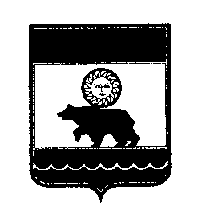 Глава Колпашевскогогородского поселенияА.В.Щукин№избирательногоучасткаАдресизбирательного участкаРазмещение предвыборных печатных  агитационныхматериалов307г. Колпашево, ул. Победы, д.75Информационный стенд у административного здания отдела библиотечного обслуживания № 3 МБУ «Библиотека»308г. Колпашево, ул. Карла Маркса, 7Информационный стенд у административного здания МБУДО «Детский эколого-биологический центр г.Колпашево»309г. Колпашево, ул. Обская, 45Информационный стенд у административного здания ОГБУ «Колпашевское межрайонное ветеринарное управление»310г. Колпашево, ул. Кирова, 45Информационный стенд у административного здания общежития ОГБПОУ «Колпашевский социально-промышленный колледж»311г. Колпашево, ул. Л. Толстого, 14Информационный стенд у нежилого здания муниципального образования «Колпашевский район»312г. Колпашево, ул. Победы, 12Информационный стенд у административного здания ОГБПОУ «Колпашевский социально-промышленный колледж»313г. Колпашево, ул. Кирова, 30Информационный стенд у административного здания МБОУ «Средняя общеобразовательная школа № 5»314г. Колпашево, микрорайон Геолог, 20Информационный стенд у административного здания МАОУ «Средняя общеобразовательная школа № 7»315г. Колпашево, ул. Кирова, 32Информационный стенд у административного здания МАОУ ДО «Детская школа искусств»316г. Колпашево, ул. Портовая, 64Информационный стенд у административного здания АО «Томь»317г. Колпашево, ул. Дорожная, 24Информационный стенд у административного здания ООО «ЖКХ»318г. Колпашево, ул. Советский Север, 17Информационный стенд у административного здания ПАО «Томская распределительная компания» ПО «Северные электрические сети"319г. Колпашево, ул. Комсомольская, 3Информационный стенд у административного здания МКУ «Городской молодежный центр»320г. Колпашево, пер. Озерный, 10Информационный стенд у административного здания Колпашевского филиала ОГБПОУ «Томский базовый медицинский колледж»321г. Колпашево, пер. Озерный, 10Информационный стенд у административного здания Колпашевского филиала ОГБПОУ «Томский базовый медицинский колледж»322г. Колпашево, ул. Комсомольская, 9Информационный стенд у административного здания МБУДО «Детско-юношеский центр»323г. Колпашево, ул. Гоголя, д. 87/2Информационный стенд у административного здания отдела библиотечного обслуживания № 1 МБУ «Библиотека»324г. Колпашево, ул. Гоголя, 91/1Информационный стенд у административного здания МАОУ «Средняя общеобразовательная школа № 4» имени Героя Советского Союза Ефима Афанасьевича Жданова325г. Колпашево, ул. Гоголя, 87Информационный стенд у административного здания здание культурно-досугового отдела «Дом культуры «Рыбник» МБУ «Центр культуры и досуга»326г. Колпашево, ул. Гоголя, 99Информационный стенд у административного здания Северного филиала ГУП ТО «Областное ДРСУ»327г. Колпашево, ул. Науки, 20Информационный стенд у административного здания отдела библиотечного обслуживания №5 МБУ «Библиотека»328с. Тогур, ул. Мичурина, 8Информационный стенд у административного здания ОГКУ «Центр социальной помощи семье и детям Колпашевского района»329с. Тогур, ул. Советская, 64Информационный стенд у административного здания НЧСУ «Развитие»330с. Тогур, ул. Свердлова, 15Информационный стенд у административного здания МБОУ «Тогурская средняя общеобразовательная школа имени Героя России Сергея Владимировича Маслова»331с. Тогур, ул. Свердлова,15Информационный стенд у административного здания МБОУ «Тогурская средняя общеобразовательная школа имени Героя России Сергея Владимировича Маслова»332с. Тогур, ул. Зелёная, 2/2Информационный стенд у административного здания ОГБУЗ «Колпашевская РБ» - фельдшерско-акушерский пункт333с. Тогур, ул. Лермонтова, 40Информационный стенд у административного здания МБОУ «Тогурская средняя общеобразовательная школа имени Героя России Сергея Владимировича Маслова»334с. Тогур, ул. Лермонтова, 40Информационный стенд у административного здания МБОУ «Тогурская средняя общеобразовательная школа имени Героя России Сергея Владимировича Маслова»335с. Тогур, ул. Лермонтова, 40Информационный стенд у административного здания МБОУ «Тогурская средняя общеобразовательная школа имени Героя России Сергея Владимировича Маслова»336д. Север, ул. Береговая, д.22Информационный стенд у административного здания администрации Колпашевского городского поселения